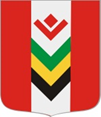 ПОСТАНОВЛЕНИЕВ соответствии с Федеральным Законом от 28.12.2013 г № 443-ФЗ «О федеральной информационной адресной системе и о внесении изменений в Федеральный закон «Об общих принципах организации местного самоуправления в Российской Федерации», Федеральным Законом от 06.10.2003 г № 131 «Об общих принципах организации местного самоуправления в Российской Федерации», Постановлением Правительства Российской Федерации от 19.11.2014г. №1221 «Об утверждении Правил присвоения, изменения и аннулирования адресов», Приказа Министерства финансов Российской Федерации от 05.11.2015 г № 171н «Об утверждении перечня элементов планировочной структуры, элементов улично-дорожной сети, элементов объектов адресации, типов зданий (сооружений), помещений, используемых в качестве реквизитов адреса, и Правил сокращенного наименования адресообразующих элементов», руководствуясь Уставом муниципального образования «Юндинское», Администрация муниципального образования « Юндинское» ПОСТАНОВЛЯЕТ:1. По результатам проведенной инвентаризации внести в федеральную информационную адресную систему наименование элемента планировочной структуры «Ягошурское песчано-гравийное месторождение» с типом территория, которое было присвоено до вступления в силу Постановления Правительства Российской Федерации от 19.11.2014 г №1221 «Об утверждении Правил присвоения, изменения и аннулирования адресов» и не внесенного ранее:- Российская Федерация, Удмуртская Республика, Балезинский  муниципальный район, сельское поселение Юндинское, Ягошурское песчано-гравийное месторождение территория.Глава муниципального образования«Юндинское»				                                                      В.Г. УрасиновАДМИНИСТРАЦИЯ МУНИЦИПАЛЬНОГО ОБРАЗОВАНИЯ «ЮНДИНСКОЕ»«ЮНДА» МУНИЦИПАЛ КЫЛДЫТЭТЛЭН АДМИНИСТРАЦИЕЗ 22 марта 2019 г.                                                                                                  № 13с. ЮндаО  внесении сведений об адресах  в Федеральную информационную адресную систему